DAVID 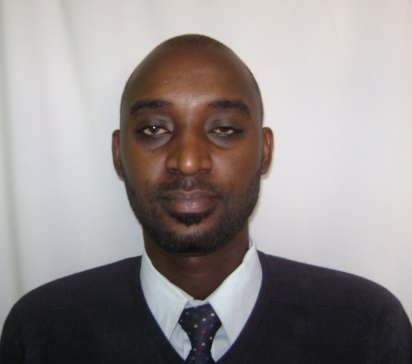 David.382295@2freemail.com Languages spoken and written: English and SpanishAccounts Personnel / Financial Analyst.PERSONAL SUMMARYA confident, highly resourceful and reliable accounts personnel and a financial analyst with an in depth understanding of accounts packages and an excellent know how of International accounting and financial requirements and standards. An experienced administrator flexible in the ability to adapt to challenges when they arise while remaining aware of professional roles and boundaries.PROFESSIONAL EXCELLENCEThe Parliament of Kenya, 1st March 2013-31st March 2018. ( Parliamentary Investments Committee and Committee on Implementation.)Accounts Clerk and An Administrative Assistant.Duties.Oversight of Government on public spending as well as reconciling  the spending of these public offices as allocated by the government.Maintained the two parliamentary committee’s accounting ledgers by posting monthly account transactionsReconciled all travel and sitting allowances for Members of Parliament within the two committees with parliamentary books of accounts and attending to other duties as assigned.Provided extensive clerical and administrative support to department staffGenerated reports detailing various metrics and account informationCreated expense reports, budgets and filing systems.Dodhia Packaging LTD. Nairobi Jan 2011-  Jan 2013Key Accounts Personnel reporting to the Chief AccountantDutiesDid all the cash and bank reconciliationsMade sure the payables and receivables accounts were updated and as required by the companyIssued cash sales and cash receipts on cash sale of goods.Processed credit notes and analyzed sales dataProcessing customer invoices.Monitored customer account details for non-payments, delayed payments and other irregularities.Ensured timely collection of monies due to the companyMaintained financial security by adhering to internal accounting controls.Liaised with the bank on direct deposits from customers and clearing of paymentsAREAS OF EXPERTISEAccounting packages and proceduresFinancial planningFinancial modeling capabilitiesInventory ControlCorporate tax planning and filling of returns knowledgeERP (Enterprise Resource Management) expert.Advanced knowledge of  MS office suite.Good knowledge of SAP software and QuickBooksPERSONAL SKILLS AND COMPETENCIES.Relate and work well with people from multicultural backgroundsSkillful in problem solving and a critical thinkerTeam player with the ability to manage, motivate and lead a teamExcellent interpersonal and customer service skillsExcellent work ethicDetail and result-oriented.Proficient in Cash handling and managementA quick learnerACADEMIC QUALIFICATIONSBachelor of Science in International Business Administration 2006-2010United States International University, Africa (USIU) Nairobi KenyaMajor: International Business AdministrationConcentration: FinanceHigh School CertificateMoi Forces Academy – Mombasa, Kenya. Grade B plain.Referees upon request